             26 декабрь 2022 й                      №269	26 декабря 2022 гО признании утратившим силу решения Совета сельского поселения Усень-Ивановский сельсовет муниципального района Белебеевский район Республики Башкортостан от 11 сентября 2020 года №95                            «Об утверждении порядка присвоения новых наименований и переименования улиц, площадей, элементов улично-дорожнойсети и иных составных частей населенных пунктовсельского поселения Усень-Ивановский сельсовет муниципального района Белебеевский район Республики Башкортостан»В соответствии с Федеральным законом от 06 октября 2003 года №131-ФЗ «Об общих принципах организации местного самоуправления в Российской Федерации», Федеральным законом от 28 декабря 2013 года №443-ФЗ «О федеральной информационной адресной системе и о внесении изменений в Федеральный закон «Об общих принципах организации местного самоуправления в Российской Федерации» рассмотрев экспертное заключение от 14.12.2022 № НГР RU03033305202000028 Государственного комитета Республики Башкортостан по делам юстиции Совет сельского поселения Усень-Ивановский сельсовет муниципального района Белебеевский район Республики Башкортостан РЕШИЛ: Решение Совета сельского поселения Усень-Ивановский сельсовет муниципального района Белебеевский район Республики Башкортостан от    11 сентября 2022 года №95 «Об утверждении порядка присвоения новых наименований и переименования улиц, площадей, элементов улично- дорожной сети и иных составных частей населенных пунктов сельского поселения Усень-Ивановский сельсовет муниципального района Белебеевский район Республики Башкортостан» признать утратившим силу. Обнародовать настоящее решение в здании Администрации сельского поселения Усень-Ивановский сельсовет муниципального района Белебеевский район Республики Башкортостан и разместить на официальном сайте сельского поселения Усень-Ивановский сельсовет муниципального района Белебеевский район Республики Башкортостан.Контроль за исполнение настоящего решения возложить на постоянную комиссию Совета.Глава сельского поселения                                                               А.Н. Денисов	БАШКОРТОСТАН РЕСПУБЛИКАHЫ БƏЛƏБƏЙ РАЙОНЫ МУНИЦИПАЛЬ РАЙОН ӘÇƏН-ИВАНОВКА АУЫЛ  СОВЕТЫ АУЫЛ БИЛƏМƏHЕ СОВЕТЫСОВЕТ СЕЛЬСКОГО ПОСЕЛЕНИЯ УСЕНЬ-ИВАНОВСКИЙ СЕЛЬСОВЕТ МУНИЦИПАЛЬНОГО РАЙОНА БЕЛЕБЕЕВСКИЙ РАЙОН РЕСПУБЛИКИ БАШКОРТОСТАНКАРАРРЕШЕНИЕ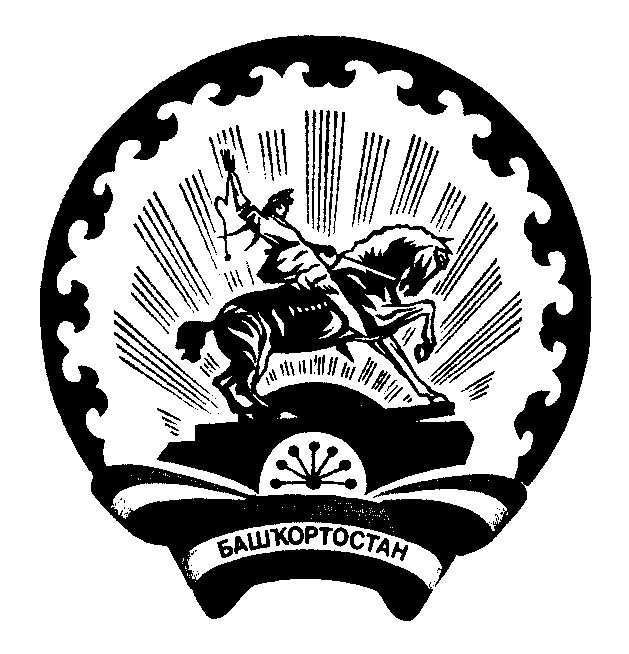 